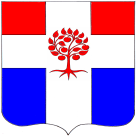 СОВЕТ ДЕПУТАТОВМУНИЦИПАЛЬНОГО ОБРАЗОВАНИЯПЛОДОВСКОЕ СЕЛЬСКОЕ ПОСЕЛЕНИЕмуниципального образования Приозерский муниципальный район Ленинградской областиР Е Ш Е Н И Еот  07  сентября  2017 года    №   129В соответствии с Федеральным законом от 21.07.2014г. №  212-ФЗ «Об основах общественного контроля в Российской Федерации», Федеральным законом от 06.10.2003г. № 131-ФЗ «Об общих принципах организации местного самоуправления в Российской Федерации», руководствуясь Уставом муниципального образования Плодовское сельское поселение, Совет депутатов муниципального образования Плодовское сельское поселение РЕШИЛ: Создать Общественный совет муниципального образования Плодовское сельское поселение.Утвердить Положение об Общественном совете муниципального образования Плодовское сельское поселение согласно приложению.Настоящее решение вступает в силу с момента официального опубликования.Опубликовать настоящее решение в установленном порядке и разместить на официальном сайте муниципального образования Плодовское сельское поселение в информационно-телекоммуникационной сети «Интернет».Контроль за выполнением настоящего решения оставляю за собой.Глава муниципального образования                                                                А. Н. Ефремовс полным текстом документа Вы можете ознакомиться на сайте МО Плодовское СП в сети ИнтернетОб утверждении Положения об общественном Совете муниципального образования Плодовское сельское поселение 